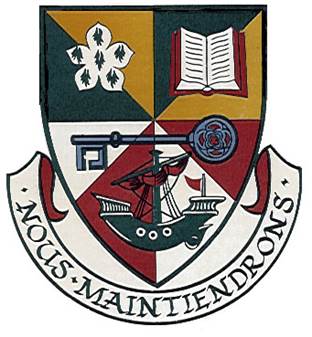 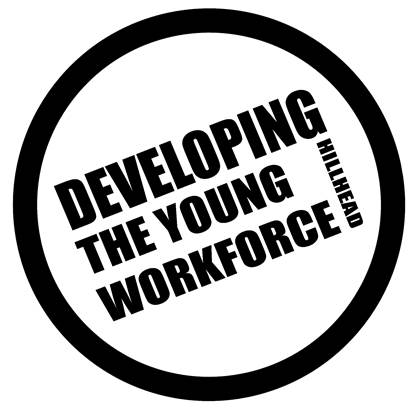 	Hillhead High Careers Specific InformationTo access the area you are interested in, simply click on the relevant link below;MedicineLawEngineeringMedicineApplication ProcessApplications must be submitted by the deadline of the 15th of October prior to the year of entry- Please note this is earlier than other courses.Typically, courses do not accept resit results.Many if not all require a University Clinical Aptitude Test (UCAT) to be submitted alongside your application, clarify with your university if this is a requirement.  Often with Medicine there is an interview stage. Make sure that you are aware if you will need to undergo an interview and do your best to prepare for it.Applications are made via http://www.UCAS.com remember, for medicine you can only apply for 4 options. Extra-Curricular/ ExperiencesMedicine demands a great deal of visible preparation and experience. Typically, medical schools look for evidence of gaining experience within a medical setting (shadowing medical staff, internships, working on site at medical facilities, volunteering in a care home etc). This is highly sought after so make sure that you have this and can talk about it in your statement and your interview. You can find out more about NHS work experience here- https://www.nhsggc.org.uk/working-with-us/the-recruitment-service/work-experience/#You can also access virtual work experience opportunities via this link- https://wakelet.com/wake/Xw_QrKp9iiEL8LCcKuVmDMedic InsightMedic Insight is a programme that offers week-long or day events to fourth and fifth-year school students in Scotland who are interested in becoming doctors. The programme allows the opportunity for these students to sit in on consultations, go to theatre and provide access to a wide range of specialities and levels of clinicians in a hospital setting.There are programmes in Glasgow, Edinburgh and Dundee. If you would like more information or wish to apply, please visit the Medic Insight Facebook pages:
DundeeEdinburghGlasgowOften students who are pursuing a career in medicine have undertaken courses such as REACH or similar pre-medicine preparation sessions or summer schools. If you have completed one of these make sure that you include and explain it in your personal statement. You can contact Mr Neil for more information about REACH.One of the elements that is sought after for future Doctors is evidence of dexterity. It is advisable to include within your statement evidence of any musical talent, proficiency at sport, or something similar that displays your coordination skills.Grade RequirementsIt is important to check if you are eligible for an adapted offer from any of the universities you intend on applying to.https://www.gla.ac.uk/schools/medicine/mus/admissions/glasgowaccessprogrammegap/https://www.ed.ac.uk/medicine-vet-medicine/edinburgh-medical-school/medicine/widening-participationhttps://www.abdn.ac.uk/iemds/study-here/widening-access-356.phphttps://www.dundee.ac.uk/study/widening-access/in-context/https://www.st-andrews.ac.uk/subjects/entry/The requirements are usually at AAAAB or AAABB grades in S5 and SQA Advanced Highers at AB or BBB in S6. The specific entry requirements for each university, including other accepted academic qualifications, can be found on the following websites:University of AberdeenUniversity of DundeeUniversity of EdinburghUniversity of GlasgowUniversity of St AndrewsLAWApplication ProcessThis website provides excellent information on the processes available for applying for becoming a solicitorhttps://www.lawscot.org.uk/qualifying-and-education/qualifying-as-a-scottish-solicitor/Applications must be made by the 15th of January via the UCAS website- www.ucas.comIn order to become a Lawyer, you must study an approved LLB course.Extra Curricular/ Work ExperienceSubject demands an evidence of visible preparation and experience. Typically, schools look for evidence of gaining experience within a similar setting. This is highly sought after so make sure that you have this and can talk about it in your statement and your interview. Virtual Law work experience can be found here- https://wakelet.com/wake/PKNb5SYe3ftGaNEwDWNKsThere is also an option in S6 to apply for the Level 6 Legal Studies course. This is a great opportunity to gain practical experience that will help you with your application.It is worth looking at ways that you can gain experience such as internships, summer schools, and jobs in the field. Law would encourage you to do some reading so you can talk about it in your personal statement. Best experience would be to get some work experience in a legal practice.  Often students who are pursuing a career in these type roles have undertaken courses or summer schools that cover the course you are wanting to do. For some of the universities you will need to complete the LNAT - https://lnat.ac.uk/Grade RequirementsIt is important to check if you are eligible for an adapted offer from any of the universities you intend on applying to.Check www.ucas.com for the most up to date entry requirements, however typically you would be expected to achieve AAAAA at Higher by the end of S5.EngineeringEngineering is a very broad area with lots of different options for study;General engineeringCivil engineeringMechanical engineeringAerospaceNaval architectureElectronic and electrical engineeringProduction and manufacturingChemical, process, and energyMetallurgyCeramics and glassPolymers and textilesMaritime technologyBiotechnologyGeneral engineeringCivil engineeringMechanical engineeringAerospaceNaval architectureElectronic and electrical engineeringProduction and manufacturingChemical, process, and energyMetallurgyCeramics and glassPolymers and textilesMaritime technologyBiotechnologyApplication ProcessApplications must be made by the 15th of January via the UCAS website- www.ucas.comExtra Curricular/ Work ExperienceSubject demands an evidence of visible preparation and experience. Typically, schools look for evidence of gaining experience within a similar setting. This is highly sought after so make sure that you have this and can talk about it in your statement and your interview. Virtual engineering work experience can be found here- https://wakelet.com/wake/vMrGmFFDF3xORpUEhRR7jIt is worth looking at ways that you can gain experience such as internships, summer schools, and jobs in the field. Engineering would encourage you to do some reading so you can talk about it in your personal statement. In S6 there is an option to study an Engineering Foundation Apprenticeship. This is a fantastic opportunity to study engineering at college and have an extended work placement. You can find out more information about Foundation Apprenticeships here- www.fapglasgow.scot or by speaking to Mr Richardson. Often students who are pursuing a career in engineering have undertaken courses or summer schools, such as Space School, that cover the course you are wanting to do. Opportunities in engineering fields are regularly sent out by Mr Richardson. Grade RequirementsGrade requirements differ greatly between different types of engineering, though Universities will usually look for Higher Physics and Higher Maths.Entry requirements for Highers range from ABBB to AAAAB, with universities or colleges most frequently requiring AABBB. Occasionally, universities ask for Advanced Highers to supplement Highers. If Advanced Highers are requested, universities or colleges typically ask for AA.Biotechnology and chemical engineering degrees typically require two science Highers, with biology/chemistry respectively required or preferred as one of the subjects. In addition to Highers, you will also need National 5s (A– C) including science, English, and mathsMore information on university pathways available here- https://www.ucas.com/explore/subjects/engineering-and-technologyThere are other routes available to becoming an engineer, including through apprenticeships. This is a great opportunity to earn whilst you learn as you will balance working with college. Higher apprenticeshipsAircraft maintenance certifying engineerAutomation and controls engineering technicianBrewerElectrical power networks engineerElectrical power protection and plant commissioning engineerFashion and textiles product technologistHigh speed rail & infrastructure technicianNuclear welding inspection technicianProcess leaderPropulsion technicianRail engineering advanced technicianRoad transport engineering managerTechnical dyer and colouristVehicle damage assessorDegree apprenticeships Aerospace engineer (degree)Aerospace software development engineer (degree)Control/technical support engineer (degree)Electrical/electronic technical support engineer (degree)Electronic systems principal engineerEmbedded electronic systems design and development engineer (degree)Food and drink advanced engineer (degree)Manufacturing engineer (degree)Manufacturing manager (degree)Marine surveyorMarine technical superintendent (degree)Materials process engineer (degree)Materials science technologistNon-destructuve testing engineer (degree)Nuclear scientist and nuclear engineer (degree)Ordnance munitions and explosives (OME) professionalPackaging professional (degree)Power engineer (degree)Process automation engineer (degree)Product design and development engineer (degree)Project manager (degree)Rail and rail systems principal engineer (degree)Rail and rail systems senior engineer (degree)Risk and safety management professional (degree)Science industry process/Plant engineer (degree)Systems engineer (degree)Through life engineering services specialistInformation on entry requirements, pay etc can be found here- https://www.apprenticeships.scot/find-a-vacancy/?keywords=engineering&location=&distance=15&type=&jobCategory=&qualification=&sortType=relevance&page=1More information can also be accessed here- WISE CampaignInstitution of Civil EngineersTomorrow's EngineersInstitution of Mechanical EngineersAccredited universityThe University of AberdeenThe University of AbertayThe University of DundeeThe University of EdinburghThe University of GlasgowGlasgow Caledonian UniversityEdinburgh Napier UniversityRobert Gordon UniversityThe University of StirlingThe University of Strathclyde